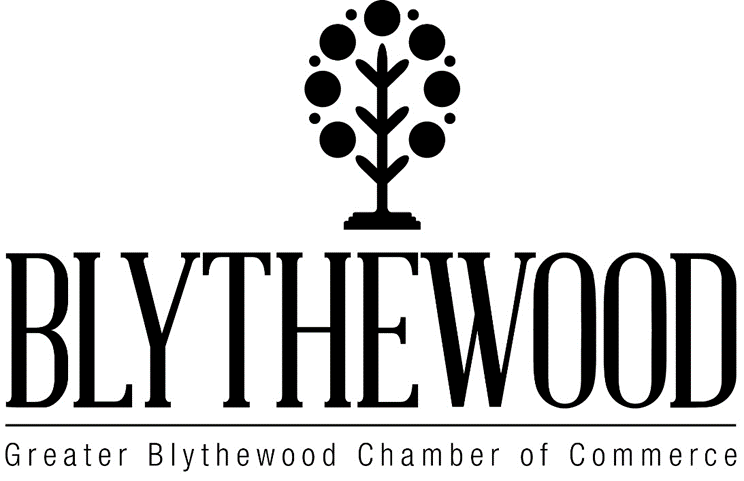 GBCC Oktoberfest 2020 ProtocolIn order to provide appropriate protocol in accordance with CDC and SCDHEC approved guidelines for COVID-19, the Greater Blythewood Chamber of Commerce (GBCC) provides the following precautions for the GBCC 2nd Annual Oktoberfest, Oktoberfest 2020, at Doko Meadows Park to benefit GBCC operations and GBCC member outreach programs and local scholarship offerings.Policies will be in place for symptomatic staff, volunteers, and contracted vendors. Individuals that have come in contact with a COVID-19 positive individual, shows symptoms, or who have a of 100.4 F or above will be asked to leave.Work kits including a mask, gloves. And hand sanitizer will be provided to ALL volunteers.Expectations and guidelines for ALL volunteers and vendors will be communicated in advance.Gates will open early, 8:30 am, to allow for adequate parking for attendees and vendor access to accommodate social distancing while entering or preparing for the event.RCSD and/or accredited private security will be provided for park entrance traffic control as well as for road/street crossing areas during the morning VOLKSMARCH portion activities. Only Sandfield Road and McLean Road park entrances will be utilized for attendees with designated parking to be only to the north of the Sandfield Road entrance, Doko Manor, and to the north of the park playground area with parking service attendants provided to ensure orderly parking and traffic flow.Handicapped parking will be provided to the south and east of the Sandfield Road entrance in spaces nearest the vendor and entertainment areas.The Langford Road entrance will be available only to vendors and volunteers. ALL attendees will be asked to adhere to current social distancing guidelines and remain 6’ apart while at the park. The viewing area in front of the amphitheater stage will be sectioned off in 12 foot by 12 foot squares allowing a 8 foot by 8 foot area for seated attendees with a 3 foot aisle around seating sections. These squares will be marked on the ground. ALL attendees are asked to bring their own seats or blankets to sit on. No coolers are allowed. A maximum of 4 adults (with social distancing) or a family may occupy any individual square.Divided entrance and exit areas with pedestrian flow will be provided for ALL vendor areas with markings indicating 6 feet apart for proper social distancing and ingress and egress.Vendors will be spaced out at a minimum of 6 feet between vendor spaces.ALL vendors will be required to provide COVID-19 safety precautions in advance to participate.ALL food and beverage purchases will be in “to go” containers.No seating will be provided for eating.Condiments to be served with food orders will be provided in disposable single use packaging.Eating utensils will be disposable.No open condiment service areas will be permitted.Designated money handlers will not be allowed to handle food or beverages when purchased.Hand sanitizer stations with provisions will be located throughout the viewing and vendor areas.Trash cans will be located throughout the venue with trash monitored and disposed of into on site dumpster provided more regularly to ensure bins do not exceed capacity.Restroom attendees will be provided to maintain and clean surfaces in and around restrooms. Special attention will be paid to door handles, locks, blowers, tissue holders, and faucets for regular sanitation. Signage will be posted to record when bathrooms are cleaned.Private EMS services will be employed to treat or assist attendees, volunteers, or vendors that may become ill or need assistance during the event.Communication.ALL guidelines and expectations will be communicated to attendees and volunteers in advance.Information concerning COVID-19 guidelines will be communicated via social media as well as within promotional materials provided for the event.Signage will be visible, clear, and located throughout the event venue.A location will be provided to isolate volunteers who may become ill during the event.We will meet with RCSD, fire marshal, and EMS to communicate and implement emergency planning and make adjustments accordingly.